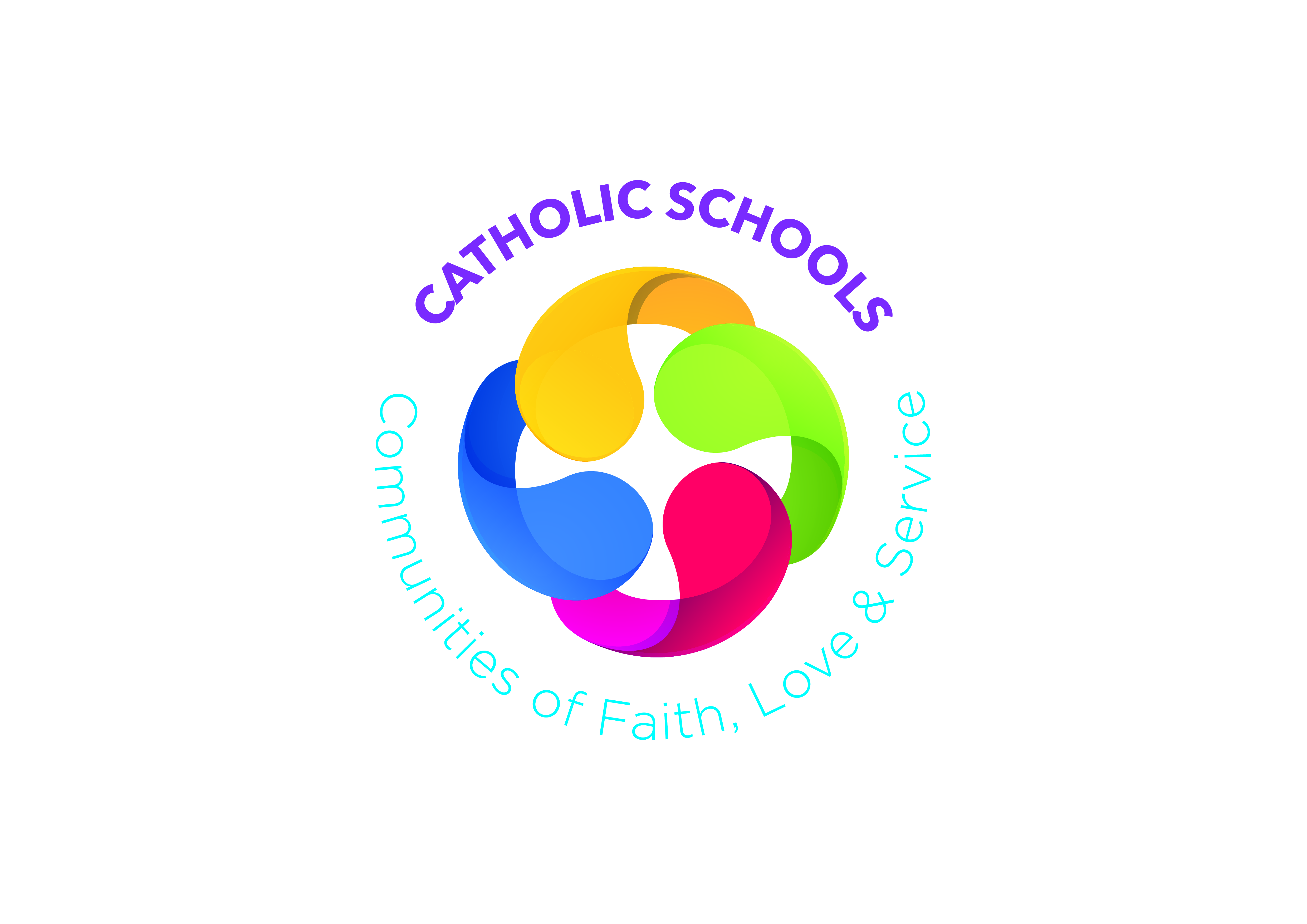 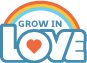 Prayer SpacePurple cloth (Advent); Bible (open at 1 Cor 13; Candle; Cross/Crucifix; Holy Water; Leaves; Memorial Cards; Statue of St Anthony; Advent WreathAdd to this space each week throughout the monthPurple cloth (Advent); Bible (open at 1 Cor 13; Candle; Cross/Crucifix; Holy Water; Leaves; Memorial Cards; Statue of St Anthony; Advent WreathAdd to this space each week throughout the monthPurple cloth (Advent); Bible (open at 1 Cor 13; Candle; Cross/Crucifix; Holy Water; Leaves; Memorial Cards; Statue of St Anthony; Advent WreathAdd to this space each week throughout the monthPurple cloth (Advent); Bible (open at 1 Cor 13; Candle; Cross/Crucifix; Holy Water; Leaves; Memorial Cards; Statue of St Anthony; Advent WreathAdd to this space each week throughout the monthWeek 1Life with God forever in HeavenWeek 2 The Parable of the Lost CoinWeek 3The Parable of the Widow and the JudgeWeek 4Learning  ObjectivesRemember and pray for those who have diedEternal life means life everlasting with God in heavenPray to the saintsRecall the parable of the Lost Coin, recognising the woman’s perspective reflects God’s perspective and the coin represents the sinnerGod’s love is available to all who repent and return to GodUnderstand why people pray to Saint AnthonyRecall and understand the meaning of the parable of the Widow and the JudgeRelate Jesus’ teaching to our livesRecognise the importance of respecting everyoneDevelop our prayer experienceLearning and Teaching ActivitiesChat about life and deathStory:  Home at last!Song:  The Cloud’s VeilScripture:  1Cor 13:12; 1Cor 15: 20, 54, 57Art:  May they rest in peaceActivity:  Talking face to facePB: p94-95 Life with God forever in HeavenTM: pp 407-417Chat about losing something preciousStory:  Lost and FoundStory:  Saint AnthonyOnline:  The Lost SheepScripture:  The Lost CoinSong:  The Lost CoinChat about different ways of feeling lostActivity:  God’s love for usArt:  God’s Love bookmarkPB pp25-26 The Lost CoinTM pp 110-116Chat about persistence and patienceGame:  Pass the BallStory:  The Crow and the PitcherArt:  The Widow and the Judge by John F ShawScripture:  Lk 18:1-8Song:  The Widow and the JudgeArt:  Visual representation of the four parablesChat about prayer and prayingReflect:  AnywayPB: pp28-29 The Widow and the JudgeTM pp117-126Praying TogetherPray for those who have diedQuiet Reflection time on scripture passagesPrayer Service Ps 139How precious we are to GodQuiet Reflection timePrayer Service:  Saint AnthonyReflecting on challengesPrayer Service Lk 13: 18-19; 10:25-37; 15: 8-10; 18: 1-8At HomePB p96 Psalm 139:1-6Eternal rest …PB p27 St Anthony’s Lost BookDiscuss the parablesPB p30 AnywayDiscuss the parablesPB: p33 The Tree outside my WindowCross Curricular LinksPDMU:  Theme 1:  Self Awareness https://ccea.org.uk/downloads/docs/ccea-asset/Resource/PDMU%20Progression%20Grid%20for%20Key%20Stage%202.pdfTheme 4a:  Safety https://ccea.org.uk/downloads/docs/ccea-asset/Resource/PDMU%20Progression%20Grid%20for%20Key%20Stage%202.pdfTheme 6:  Rules, Rights, Responsibilities https://ccea.org.uk/downloads/docs/ccea-asset/Resource/PDMU%20Progression%20Grid%20for%20Key%20Stage%202.pdfLLT: Unit 4:  Working in Harmony http://www.nicurriculum.org.uk/docs/key_stages_1_and_2/areas_of_learning/pdmu/livinglearningtogether/year6/llt_6_Unit_4.pdfUnit 5:  Speaking up for Me http://www.nicurriculum.org.uk/docs/key_stages_1_and_2/areas_of_learning/pdmu/livinglearningtogether/year6/llt_6_Unit_5.pdfWAU:  Seasonal ChangesPDMU:  Theme 1:  Self Awareness https://ccea.org.uk/downloads/docs/ccea-asset/Resource/PDMU%20Progression%20Grid%20for%20Key%20Stage%202.pdfTheme 4a:  Safety https://ccea.org.uk/downloads/docs/ccea-asset/Resource/PDMU%20Progression%20Grid%20for%20Key%20Stage%202.pdfTheme 6:  Rules, Rights, Responsibilities https://ccea.org.uk/downloads/docs/ccea-asset/Resource/PDMU%20Progression%20Grid%20for%20Key%20Stage%202.pdfLLT: Unit 4:  Working in Harmony http://www.nicurriculum.org.uk/docs/key_stages_1_and_2/areas_of_learning/pdmu/livinglearningtogether/year6/llt_6_Unit_4.pdfUnit 5:  Speaking up for Me http://www.nicurriculum.org.uk/docs/key_stages_1_and_2/areas_of_learning/pdmu/livinglearningtogether/year6/llt_6_Unit_5.pdfWAU:  Seasonal ChangesPDMU:  Theme 1:  Self Awareness https://ccea.org.uk/downloads/docs/ccea-asset/Resource/PDMU%20Progression%20Grid%20for%20Key%20Stage%202.pdfTheme 4a:  Safety https://ccea.org.uk/downloads/docs/ccea-asset/Resource/PDMU%20Progression%20Grid%20for%20Key%20Stage%202.pdfTheme 6:  Rules, Rights, Responsibilities https://ccea.org.uk/downloads/docs/ccea-asset/Resource/PDMU%20Progression%20Grid%20for%20Key%20Stage%202.pdfLLT: Unit 4:  Working in Harmony http://www.nicurriculum.org.uk/docs/key_stages_1_and_2/areas_of_learning/pdmu/livinglearningtogether/year6/llt_6_Unit_4.pdfUnit 5:  Speaking up for Me http://www.nicurriculum.org.uk/docs/key_stages_1_and_2/areas_of_learning/pdmu/livinglearningtogether/year6/llt_6_Unit_5.pdfWAU:  Seasonal ChangesPDMU:  Theme 1:  Self Awareness https://ccea.org.uk/downloads/docs/ccea-asset/Resource/PDMU%20Progression%20Grid%20for%20Key%20Stage%202.pdfTheme 4a:  Safety https://ccea.org.uk/downloads/docs/ccea-asset/Resource/PDMU%20Progression%20Grid%20for%20Key%20Stage%202.pdfTheme 6:  Rules, Rights, Responsibilities https://ccea.org.uk/downloads/docs/ccea-asset/Resource/PDMU%20Progression%20Grid%20for%20Key%20Stage%202.pdfLLT: Unit 4:  Working in Harmony http://www.nicurriculum.org.uk/docs/key_stages_1_and_2/areas_of_learning/pdmu/livinglearningtogether/year6/llt_6_Unit_4.pdfUnit 5:  Speaking up for Me http://www.nicurriculum.org.uk/docs/key_stages_1_and_2/areas_of_learning/pdmu/livinglearningtogether/year6/llt_6_Unit_5.pdfWAU:  Seasonal ChangesOther Suggestions for NovemberThe month of the Holy SoulsFeast Days:  All Saints (1st); All Souls (2nd); All Saints of Ireland (6th); Christ the King; St Andrew (30th)Anti-Bullying Week:  https://www.ncb.org.uk/resources/resources-schoolsThe month of the Holy SoulsFeast Days:  All Saints (1st); All Souls (2nd); All Saints of Ireland (6th); Christ the King; St Andrew (30th)Anti-Bullying Week:  https://www.ncb.org.uk/resources/resources-schoolsThe month of the Holy SoulsFeast Days:  All Saints (1st); All Souls (2nd); All Saints of Ireland (6th); Christ the King; St Andrew (30th)Anti-Bullying Week:  https://www.ncb.org.uk/resources/resources-schoolsThe month of the Holy SoulsFeast Days:  All Saints (1st); All Souls (2nd); All Saints of Ireland (6th); Christ the King; St Andrew (30th)Anti-Bullying Week:  https://www.ncb.org.uk/resources/resources-schoolsDifferentiationWhat went well?What would I change?Suggested Additional Resourceshttp://www.kandle.ie/http://www.derrydiocese.org/www.educationdublindiocese.iewww.prayingincolour.comwww.drawing-god.comhttp://www.kandle.ie/http://www.derrydiocese.org/www.educationdublindiocese.iewww.prayingincolour.comwww.drawing-god.comhttp://www.kandle.ie/http://www.derrydiocese.org/www.educationdublindiocese.iewww.prayingincolour.comwww.drawing-god.comhttp://www.kandle.ie/http://www.derrydiocese.org/www.educationdublindiocese.iewww.prayingincolour.comwww.drawing-god.com